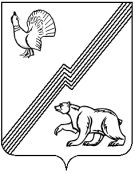 АДМИНИСТРАЦИЯ ГОРОДА ЮГОРСКАХанты-Мансийского  автономного  округа-ЮгрыПОСТАНОВЛЕНИЕот от 03 марта 2023 года          				                                          № 266-пО внесении изменений в постановлениеадминистрации города Югорскаот 30.10.2018 № 3004 «О муниципальнойпрограмме города Югорска«Развитие образования»В соответствии с решениями Думы города Югорска от 20.12.2022 
№ 127 «О внесении изменений в решение Думы города Югорска от 21.12.2021 № 100 «О бюджете города Югорска на 2022 год и на плановый период 2023 и 2024 годов», от 20.12.2022 № 128 «О бюджете города Югорска на 2023 год и на плановый период 2024 и 2025 годов», постановлением администрации города Югорска от 03.11.2021 № 2096 - п «О порядке принятия решения о разработке муниципальных программ города Югорска, их формирования, утверждения и реализации»:1. Внести в приложение к постановлению администрации города Югорска от 30.10.2018 № 3004 «О муниципальной программе города Югорска «Развитие образования» (с изменениями от 29.04.2019 № 885, от 31.05.2019 № 1163, 10.10.2019 № 2201, от 07.11.2019 № 2403, от 24.12.2019 № 2782, от 24.12.2019 № 2785, от 09.04.2020 № 549, от 28.09.2020 № 1396, от 21.12.2020 № 1902, от 21.12.2020 № 1908, от 01.03.2021 № 217-п, от 26.04.2021 № 596-п, от 24.09.2021 № 1791-п, от 15.11.2021 № 2159-п, от 27.12.2021 № 2529-п, от 03.03.2022 № 382-п, от 04.07.2022 № 1461-п, от 14.11.2022 № 2385-п, от 14.11.2022 № 2386-п, от 05.12.2022 № 2560-п, от 05.12.2022 № 2567-п, от 29.12.2022 № 2767-п) следующие изменения:1.1. В паспорте муниципальной программы:1.1.1. Строку «Портфели проектов, проекты, входящие в состав муниципальной программы, параметры их финансового обеспечения» изложить в следующей редакции:«      ».1.1.2. В пункте 7 строки «Целевые показатели муниципальной программы» слово «патриотического» исключить.1.1.3. Строку «Сроки реализации муниципальной программы» изложить в следующей редакции:«».1.1.4. Строку «Параметры финансового обеспечения муниципальной программы» изложить в следующей редакции:«».1.2. В пункте 1.2 раздела 1 «Характеристика структурных элементов (основных мероприятий) муниципальной программы»:1.2.1. Абзац семнадцатый изложить в следующей редакции:«- организацию бесплатного горячего питания обучающихся, получающих начальное общее образование в муниципальных образовательных организациях, относящихся к категории членов семей участников специальной военной операции на территориях Украины, Донецкой Народной Республики, Луганской Народной Республики, Запорожской и Херсонской областей, граждан Российской Федерации, призванных на военную службу по мобилизации в Вооруженные Силы Российской Федерации;».1.2.2. Дополнить абзацем двадцатым следующего содержания:«- возмещение расходов по договору найма жилого помещения специалистам, приглашенным для работы в муниципальных образовательных организациях города Югорска.».1.3. В таблице 1:1.3.1. В графе 2 строки 7 слово «патриотического» исключить.1.3.2. В сноске 7 слово «патриотического» исключить.1.4. Таблицу 2, 3 изложить в новой редакции (приложение).2. Опубликовать постановление в официальном печатном издании города Югорска и разместить на официальном сайте органов местного самоуправления города Югорска и в государственной автоматизированной системе «Управление».3. Настоящее постановление вступает в силу после его официального опубликования и распространяется на правоотношения, возникшие с 01.01.2023.4. Контроль за выполнением постановления возложить на заместителя главы города Югорска Носкову Л.И.Глава города Югорска                                                                    А.Ю. ХарловПроект нормативного правового акта коррупциогенных факторов не содержит.Начальник Управления                                                                    Н.И. БобровскаяПортфели проектов, проекты, входящие в состав муниципальной программы, параметры их финансового обеспеченияНациональный проект «Образование», портфель проектов «Образование»: региональный проект «Современная школа» - 9 843,3 тыс. рублей;региональный проект «Успех каждого ребенка» -          122 220,5 тыс. рублей;региональный проект «Поддержка семей, имеющих детей» - 56 657,8 тыс. рублей;региональный проект «Учитель будущего» - 2 202,6 тыс. рублей;региональный проект «Патриотическое воспитание граждан Российской Федерации» - 7 852,4 тыс. рублей. Национальный проект «Демография», портфель проектов «Демография»:региональный проект «Содействие занятости женщин – создание условий дошкольного образования для детей в возрасте до трех лет» - 958 197,9 тыс. рублейСроки реализации муниципальной программы2019 - 2030 годыПараметры финансового обеспечения муниципальной программыОбщий объем финансирования муниципальной программы составляет – 27 558 850,9 тыс. рублей, в том числе по годам реализации:2019 год – 2 115 681,8 тыс. рублей;2020 год – 2 209 019,7 тыс. рублей;2021 год – 1 874 531,3 тыс. рублей;2022 год – 1 993 798,9 тыс. рублей;2023 год – 2 089 729,9 тыс. рублей;2024 год – 3 023 315,2 тыс. рублей;2025 год – 3 011 721,6 тыс. рублей;2026 год - 3 009 164,6 тыс. рублей;2027 год - 2 060 597,1 тыс. рублей;2028 год - 2 060 597,1 тыс. рублей;2029 год - 2 060 596,9 тыс. рублей;2030 год - 2 050 096,8 тыс. рублей. Приложение  Приложение  к постановлению  к постановлению  к постановлению  администрации города Югорска  администрации города Югорска  администрации города Югорска  администрации города Югорска  администрации города Югорска от ___________  №_______от ___________  №_______от ___________  №_______Таблица 2Таблица 2Распределение финансовых ресурсов муниципальной программыРаспределение финансовых ресурсов муниципальной программыРаспределение финансовых ресурсов муниципальной программыРаспределение финансовых ресурсов муниципальной программыРаспределение финансовых ресурсов муниципальной программыРаспределение финансовых ресурсов муниципальной программыРаспределение финансовых ресурсов муниципальной программыРаспределение финансовых ресурсов муниципальной программыРаспределение финансовых ресурсов муниципальной программыРаспределение финансовых ресурсов муниципальной программыРаспределение финансовых ресурсов муниципальной программыРаспределение финансовых ресурсов муниципальной программыРаспределение финансовых ресурсов муниципальной программыРаспределение финансовых ресурсов муниципальной программыРаспределение финансовых ресурсов муниципальной программыРаспределение финансовых ресурсов муниципальной программыРаспределение финансовых ресурсов муниципальной программыРаспределение финансовых ресурсов муниципальной программыНомер строкиНомер стуктурного элемента (основного мероприятия)Стуктурные элемены (Основные мероприятия муниципальной программы (их связь с целевыми показателями муниципальной программы)Ответственный исполнитель/соисполнитель (наименование органа или структурного подразделения, учреждения)Источники финансированияФинансовые затраты на реализацию (тыс. рублей)Финансовые затраты на реализацию (тыс. рублей)Финансовые затраты на реализацию (тыс. рублей)Финансовые затраты на реализацию (тыс. рублей)Финансовые затраты на реализацию (тыс. рублей)Финансовые затраты на реализацию (тыс. рублей)Финансовые затраты на реализацию (тыс. рублей)Финансовые затраты на реализацию (тыс. рублей)Финансовые затраты на реализацию (тыс. рублей)Финансовые затраты на реализацию (тыс. рублей)Финансовые затраты на реализацию (тыс. рублей)Финансовые затраты на реализацию (тыс. рублей)Финансовые затраты на реализацию (тыс. рублей)Номер строкиНомер стуктурного элемента (основного мероприятия)Стуктурные элемены (Основные мероприятия муниципальной программы (их связь с целевыми показателями муниципальной программы)Ответственный исполнитель/соисполнитель (наименование органа или структурного подразделения, учреждения)Источники финансированиявсегов том числе по годам:в том числе по годам:в том числе по годам:в том числе по годам:в том числе по годам:в том числе по годам:в том числе по годам:в том числе по годам:в том числе по годам:в том числе по годам:в том числе по годам:в том числе по годам:Номер строкиНомер стуктурного элемента (основного мероприятия)Стуктурные элемены (Основные мероприятия муниципальной программы (их связь с целевыми показателями муниципальной программы)Ответственный исполнитель/соисполнитель (наименование органа или структурного подразделения, учреждения)Источники финансированиявсего201920202021202220232024202520262027202820292030А123456789101112131415161711Развитие системы дошкольного и общего образования  (1,2,4,5,6)Управление образования (далее - УО)всего21213121,31428749,91526051,01654459,91746741,21858615,31859826,81858196,21858196,21858196,21858196,21858196,21847696,221Развитие системы дошкольного и общего образования  (1,2,4,5,6)Управление образования (далее - УО)федеральный бюджет515749,00,013577,440558,048704,652551,252551,251301,151301,151301,151301,151301,151301,131Развитие системы дошкольного и общего образования  (1,2,4,5,6)Управление образования (далее - УО)бюджет автономного округа16977470,21126073,11280301,41307855,51384733,91487010,51487197,61484049,71484049,71484049,71484049,71484049,71484049,741Развитие системы дошкольного и общего образования  (1,2,4,5,6)Управление образования (далее - УО)местный бюджет2460532,9176391,6164607,4195657,3202621,1215918,9215234,6216767,0216767,0216767,0216767,0216767,0206267,051Развитие системы дошкольного и общего образования  (1,2,4,5,6)Управление образования (далее - УО)иные источники финансирования1259369,2126285,267564,8110389,1110681,6103134,7104843,4106078,4106078,4106078,4106078,4106078,4106078,46в том числе:в том числе:в том числе:в том числе:в том числе:в том числе:в том числе:в том числе:в том числе:в том числе:в том числе:в том числе:71.1Организация бесплатного горячего питания обучающихся, получающих начальное общее образование в муниципальных образовательных организациях (4)УОвсего400591,70,05985,925848,632301,541134,142188,842188,842188,842188,842188,842188,842188,881.1Организация бесплатного горячего питания обучающихся, получающих начальное общее образование в муниципальных образовательных организациях (4)УОфедеральный бюджет145579,30,0974,07483,214194,716303,516303,515053,415053,415053,415053,415053,415053,491.1Организация бесплатного горячего питания обучающихся, получающих начальное общее образование в муниципальных образовательных организациях (4)УОбюджет автономного округа198204,60,03814,717460,717349,219926,519926,519954,519954,519954,519954,519954,519954,5101.1Организация бесплатного горячего питания обучающихся, получающих начальное общее образование в муниципальных образовательных организациях (4)УОместный бюджет56807,80,01197,2904,7757,64904,15958,87180,97180,97180,97180,97180,97180,9111.1Организация бесплатного горячего питания обучающихся, получающих начальное общее образование в муниципальных образовательных организациях (4)УОиные источники финансирования0,00,00,00,00,00,00,00,00,00,00,00,00,0121.2Ежемесячное денежное вознаграждение за классное руководство педагогическим работникам муниципальных образовательных организаций, реализующих образовательные программы начального общего, основного общего и среднего общего образования, в том числе адаптированные образовательные программы, в том числе за счет бюджетных ассигнований, предусмотренных бюджету автономного округа из федерального бюджета (1)УОвсего370169,70,012603,433074,834509,936247,736247,736247,736247,736247,736247,736247,736247,7131.2Ежемесячное денежное вознаграждение за классное руководство педагогическим работникам муниципальных образовательных организаций, реализующих образовательные программы начального общего, основного общего и среднего общего образования, в том числе адаптированные образовательные программы, в том числе за счет бюджетных ассигнований, предусмотренных бюджету автономного округа из федерального бюджета (1)УОфедеральный бюджет370169,70,012603,433074,834509,936247,736247,736247,736247,736247,736247,736247,736247,7141.2Ежемесячное денежное вознаграждение за классное руководство педагогическим работникам муниципальных образовательных организаций, реализующих образовательные программы начального общего, основного общего и среднего общего образования, в том числе адаптированные образовательные программы, в том числе за счет бюджетных ассигнований, предусмотренных бюджету автономного округа из федерального бюджета (1)УОбюджет автономного округа0,00,00,00,00,00,00,00,00,00,00,00,00,0151.2Ежемесячное денежное вознаграждение за классное руководство педагогическим работникам муниципальных образовательных организаций, реализующих образовательные программы начального общего, основного общего и среднего общего образования, в том числе адаптированные образовательные программы, в том числе за счет бюджетных ассигнований, предусмотренных бюджету автономного округа из федерального бюджета (1)УОместный бюджет0,00,00,00,00,00,00,00,00,00,00,00,00,0161.2Ежемесячное денежное вознаграждение за классное руководство педагогическим работникам муниципальных образовательных организаций, реализующих образовательные программы начального общего, основного общего и среднего общего образования, в том числе адаптированные образовательные программы, в том числе за счет бюджетных ассигнований, предусмотренных бюджету автономного округа из федерального бюджета (1)УОиные источники финансирования0,00,00,00,00,00,00,00,00,00,00,00,00,0172Развитие вариативности воспитательных систем и технологий, нацеленных на формирование индивидуальной траектории развития личности ребенка с учетом его потребностей, интересов и способностей (3,6)УОвсего660129,363946,00,054829,159609,660115,060232,860232,860232,860232,860232,860232,860232,8182Развитие вариативности воспитательных систем и технологий, нацеленных на формирование индивидуальной траектории развития личности ребенка с учетом его потребностей, интересов и способностей (3,6)УОфедеральный бюджет0,00,00,00,00,00,00,00,00,00,00,00,00,0192Развитие вариативности воспитательных систем и технологий, нацеленных на формирование индивидуальной траектории развития личности ребенка с учетом его потребностей, интересов и способностей (3,6)УОбюджет автономного округа0,00,00,00,00,00,00,00,00,00,00,00,00,0202Развитие вариативности воспитательных систем и технологий, нацеленных на формирование индивидуальной траектории развития личности ребенка с учетом его потребностей, интересов и способностей (3,6)УОместный бюджет612812,455684,00,051213,255653,856179,656297,456297,456297,456297,456297,456297,456297,4212Развитие вариативности воспитательных систем и технологий, нацеленных на формирование индивидуальной траектории развития личности ребенка с учетом его потребностей, интересов и способностей (3,6)УОиные источники финансирования47316,98262,00,03615,93955,83935,43935,43935,43935,43935,43935,43935,43935,4223Формирование системы профессиональных конкурсов в целях предоставления гражданам возможностей для профессионального и карьерного роста  (1) УОвсего6226,5265,40,0409,6548,3625,4625,4625,4625,4625,4625,4625,4625,4233Формирование системы профессиональных конкурсов в целях предоставления гражданам возможностей для профессионального и карьерного роста  (1) УОфедеральный бюджет0,00,00,00,00,00,00,00,00,00,00,00,00,0243Формирование системы профессиональных конкурсов в целях предоставления гражданам возможностей для профессионального и карьерного роста  (1) УОбюджет автономного округа0,00,00,00,00,00,00,00,00,00,00,00,00,0253Формирование системы профессиональных конкурсов в целях предоставления гражданам возможностей для профессионального и карьерного роста  (1) УОместный бюджет6226,5265,40,0409,6548,3625,4625,4625,4625,4625,4625,4625,4625,4263Формирование системы профессиональных конкурсов в целях предоставления гражданам возможностей для профессионального и карьерного роста  (1) УОиные источники финансирования0,00,00,00,00,00,00,00,00,00,00,00,00,0274Развитие системы оценки качества образования (1)УОвсего26188,40,01671,72605,02590,12415,22415,22415,22415,22415,22415,22415,22415,2284Развитие системы оценки качества образования (1)УОфедеральный бюджет0,00,00,00,00,00,00,00,00,00,00,00,00,0294Развитие системы оценки качества образования (1)УОбюджет автономного округа26188,40,01671,72605,02590,12415,22415,22415,22415,22415,22415,22415,22415,2304Развитие системы оценки качества образования (1)УОместный бюджет0,00,00,00,00,00,00,00,00,00,00,00,00,0314Развитие системы оценки качества образования (1)УОиные источники финансирования0,00,00,00,00,00,00,00,00,00,00,00,00,0325Обеспечение информационной открытости муниципальной системы образования   ( 2, 6)УОвсего12732,63065,33065,83070,03058,759,859,059,059,059,059,059,059,0335Обеспечение информационной открытости муниципальной системы образования   ( 2, 6)УОфедеральный бюджет0,00,00,00,00,00,00,00,00,00,00,00,00,0345Обеспечение информационной открытости муниципальной системы образования   ( 2, 6)УОбюджет автономного округа0,00,00,00,00,00,00,00,00,00,00,00,00,0355Обеспечение информационной открытости муниципальной системы образования   ( 2, 6)УОместный бюджет12732,63065,33065,83070,03058,759,859,059,059,059,059,059,059,0365Обеспечение информационной открытости муниципальной системы образования   ( 2, 6)УОиные источники финансирования0,00,00,00,00,00,00,00,00,00,00,00,00,0376Финансовое и организационно-методическое обеспечение функционирования и модернизации муниципальной системы образования    (2,3,6)УОвсего1514579,8120552,5114654,0121817,1126723,2128531,4128900,3128900,3128900,3128900,3128900,3128900,1128900,0386Финансовое и организационно-методическое обеспечение функционирования и модернизации муниципальной системы образования    (2,3,6)УОфедеральный бюджет0,00,00,00,00,00,00,00,00,00,00,00,00,0396Финансовое и организационно-методическое обеспечение функционирования и модернизации муниципальной системы образования    (2,3,6)УОбюджет автономного округа347457,029915,019882,026346,025466,030731,030731,030731,030731,030731,030731,030731,030731,0406Финансовое и организационно-методическое обеспечение функционирования и модернизации муниципальной системы образования    (2,3,6)УОместный бюджет1167122,890637,594772,095471,1101257,297800,498169,398169,398169,398169,398169,398169,198169,0416Финансовое и организационно-методическое обеспечение функционирования и модернизации муниципальной системы образования    (2,3,6)УОиные источники финансирования0,00,00,00,00,00,00,00,00,00,00,00,00,0427Обеспечение комплексной безопасности образовательных организаций  ( 4,5)УОвсего40699,710257,36286,18092,212972,63016,375,20,00,00,00,00,00,0437Обеспечение комплексной безопасности образовательных организаций  ( 4,5)УОфедеральный бюджет0,00,00,00,00,00,00,00,00,00,00,00,00,0447Обеспечение комплексной безопасности образовательных организаций  ( 4,5)УОбюджет автономного округа1420,90,0419,90,01001,00,00,00,00,00,00,00,00,0457Обеспечение комплексной безопасности образовательных организаций  ( 4,5)УОместный бюджет39278,810257,35866,28092,211971,63016,375,20,00,00,00,00,00,0467Обеспечение комплексной безопасности образовательных организаций  ( 4,5)УОиные источники финансирования0,00,00,00,00,00,00,00,00,00,00,00,00,0477Обеспечение комплексной безопасности образовательных организаций  ( 4,5)Департамент жилищно-коммунального и строительного комплекса (далее - ДЖК и СК)всего6587,30,0887,30,03052,62213,6433,80,00,00,00,00,00,0487Обеспечение комплексной безопасности образовательных организаций  ( 4,5)Департамент жилищно-коммунального и строительного комплекса (далее - ДЖК и СК)федеральный бюджет0,00,00,00,00,00,00,00,00,00,00,00,00,0497Обеспечение комплексной безопасности образовательных организаций  ( 4,5)Департамент жилищно-коммунального и строительного комплекса (далее - ДЖК и СК)бюджет автономного округа0,00,00,00,00,00,00,00,00,00,00,00,00,0507Обеспечение комплексной безопасности образовательных организаций  ( 4,5)Департамент жилищно-коммунального и строительного комплекса (далее - ДЖК и СК)местный бюджет6587,30,0887,30,03052,62213,6433,80,00,00,00,00,00,0517Обеспечение комплексной безопасности образовательных организаций  ( 4,5)Департамент жилищно-коммунального и строительного комплекса (далее - ДЖК и СК)иные источники финансирования0,00,00,00,00,00,00,00,00,00,00,00,00,0528Развитие материально-технической базы образовательных организаций  ( 4,5)УОвсего55500,06115,49765,56694,93857,75174,43524,33561,33361,33361,33361,33361,33361,3538Развитие материально-технической базы образовательных организаций  ( 4,5)УОфедеральный бюджет0,00,00,00,00,00,00,00,00,00,00,00,00,0548Развитие материально-технической базы образовательных организаций  ( 4,5)УОбюджет автономного округа4920,1700,02830,11090,0300,00,00,00,00,00,00,00,00,0558Развитие материально-технической базы образовательных организаций  ( 4,5)УОместный бюджет8079,91487,72510,01033,0792,21857,0200,0200,00,00,00,00,00,0568Развитие материально-технической базы образовательных организаций  ( 4,5)УОиные источники финансирования42500,03927,74425,44571,92765,53317,43324,33361,33361,33361,33361,33361,33361,3578Развитие материально-технической базы образовательных организаций  ( 4,5)ДЖК и СКвсего8000,00,00,00,00,08000,00,00,00,00,00,00,00,0588Развитие материально-технической базы образовательных организаций  ( 4,5)ДЖК и СКфедеральный бюджет0,00,00,00,00,00,00,00,00,00,00,00,00,0598Развитие материально-технической базы образовательных организаций  ( 4,5)ДЖК и СКбюджет автономного округа0,00,00,00,00,00,00,00,00,00,00,00,00,0608Развитие материально-технической базы образовательных организаций  ( 4,5)ДЖК и СКместный бюджет8000,00,00,00,00,08000,00,00,00,00,00,00,00,0618Развитие материально-технической базы образовательных организаций  ( 4,5)ДЖК и СКиные источники финансирования0,00,00,00,00,00,00,00,00,00,00,00,00,0629Приобретение объектов, предназначенных для размещения муниципальных образовательных организаций, проектирование, строительство (реконструкция),капитальный ремонт и ремонт образовательных организаций  ( 4,5)УОвсего0,00,00,00,00,00,00,00,00,00,00,00,00,0639Приобретение объектов, предназначенных для размещения муниципальных образовательных организаций, проектирование, строительство (реконструкция),капитальный ремонт и ремонт образовательных организаций  ( 4,5)УОфедеральный бюджет0,00,00,00,00,00,00,00,00,00,00,00,00,0649Приобретение объектов, предназначенных для размещения муниципальных образовательных организаций, проектирование, строительство (реконструкция),капитальный ремонт и ремонт образовательных организаций  ( 4,5)УОбюджет автономного округа0,00,00,00,00,00,00,00,00,00,00,00,00,0659Приобретение объектов, предназначенных для размещения муниципальных образовательных организаций, проектирование, строительство (реконструкция),капитальный ремонт и ремонт образовательных организаций  ( 4,5)УОместный бюджет0,00,00,00,00,00,00,00,00,00,00,00,00,0669Приобретение объектов, предназначенных для размещения муниципальных образовательных организаций, проектирование, строительство (реконструкция),капитальный ремонт и ремонт образовательных организаций  ( 4,5)УОиные источники финансирования0,00,00,00,00,00,00,00,00,00,00,00,00,0679Приобретение объектов, предназначенных для размещения муниципальных образовательных организаций, проектирование, строительство (реконструкция),капитальный ремонт и ремонт образовательных организаций  ( 4,5)Департамент муниципальной собственности и градостроительства (далее – ДМСиГ)всего477863,0477863,00,00,00,00,00,00,00,00,00,00,00,0689Приобретение объектов, предназначенных для размещения муниципальных образовательных организаций, проектирование, строительство (реконструкция),капитальный ремонт и ремонт образовательных организаций  ( 4,5)Департамент муниципальной собственности и градостроительства (далее – ДМСиГ)федеральный бюджет0,00,00,00,00,00,00,00,00,00,00,00,00,0699Приобретение объектов, предназначенных для размещения муниципальных образовательных организаций, проектирование, строительство (реконструкция),капитальный ремонт и ремонт образовательных организаций  ( 4,5)Департамент муниципальной собственности и градостроительства (далее – ДМСиГ)бюджет автономного округа453969,8453969,80,00,00,00,00,00,00,00,00,00,00,0709Приобретение объектов, предназначенных для размещения муниципальных образовательных организаций, проектирование, строительство (реконструкция),капитальный ремонт и ремонт образовательных организаций  ( 4,5)Департамент муниципальной собственности и градостроительства (далее – ДМСиГ)местный бюджет23893,223893,20,00,00,00,00,00,00,00,00,00,00,0719Приобретение объектов, предназначенных для размещения муниципальных образовательных организаций, проектирование, строительство (реконструкция),капитальный ремонт и ремонт образовательных организаций  ( 4,5)Департамент муниципальной собственности и градостроительства (далее – ДМСиГ)иные источники финансирования0,00,00,00,00,00,00,00,00,00,00,00,00,0729Приобретение объектов, предназначенных для размещения муниципальных образовательных организаций, проектирование, строительство (реконструкция),капитальный ремонт и ремонт образовательных организаций  ( 4,5)ДЖКиСКвсего2992729,74867,09997,422553,533897,118572,7964865,5955374,5955374,46806,96806,96806,96806,9739Приобретение объектов, предназначенных для размещения муниципальных образовательных организаций, проектирование, строительство (реконструкция),капитальный ремонт и ремонт образовательных организаций  ( 4,5)ДЖКиСКфедеральный бюджет0,00,00,00,00,00,00,00,00,00,00,00,00,0749Приобретение объектов, предназначенных для размещения муниципальных образовательных организаций, проектирование, строительство (реконструкция),капитальный ремонт и ремонт образовательных организаций  ( 4,5)ДЖКиСКбюджет автономного округа0,00,00,00,00,00,00,00,00,00,00,00,00,0759Приобретение объектов, предназначенных для размещения муниципальных образовательных организаций, проектирование, строительство (реконструкция),капитальный ремонт и ремонт образовательных организаций  ( 4,5)ДЖКиСКместный бюджет147027,04867,09997,422553,533897,118572,716297,96806,96806,96806,96806,96806,96806,9769Приобретение объектов, предназначенных для размещения муниципальных образовательных организаций, проектирование, строительство (реконструкция),капитальный ремонт и ремонт образовательных организаций  ( 4,5)ДЖКиСКиные источники финансирования2845702,70,00,00,00,00,0948567,6948567,6948567,50,00,00,00,07710Участие в реализации  регионального проекта «Современная школа» (1,4,5)  УОвсего0,00,00,00,00,00,00,00,00,00,00,00,00,07810Участие в реализации  регионального проекта «Современная школа» (1,4,5)  УОфедеральный бюджет0,00,00,00,00,00,00,00,00,00,00,00,00,07910Участие в реализации  регионального проекта «Современная школа» (1,4,5)  УОбюджет автономного округа0,00,00,00,00,00,00,00,00,00,00,00,00,08010Участие в реализации  регионального проекта «Современная школа» (1,4,5)  УОместный бюджет0,00,00,00,00,00,00,00,00,00,00,00,00,08110Участие в реализации  регионального проекта «Современная школа» (1,4,5)  УОиные источники финансирования0,00,00,00,00,00,00,00,00,00,00,00,00,08210Участие в реализации  регионального проекта «Современная школа» (1,4,5)  ДМСиГвсего0,00,00,00,00,00,00,00,00,00,00,00,00,08310Участие в реализации  регионального проекта «Современная школа» (1,4,5)  ДМСиГфедеральный бюджет0,00,00,00,00,00,00,00,00,00,00,00,00,08410Участие в реализации  регионального проекта «Современная школа» (1,4,5)  ДМСиГбюджет автономного округа0,00,00,00,00,00,00,00,00,00,00,00,00,08510Участие в реализации  регионального проекта «Современная школа» (1,4,5)  ДМСиГместный бюджет0,00,00,00,00,00,00,00,00,00,00,00,00,08610Участие в реализации  регионального проекта «Современная школа» (1,4,5)  ДМСиГиные источники финансирования0,00,00,00,00,00,00,00,00,00,00,00,00,08711Участие в реализации регионального  проекта "Успех каждого ребенка" (3,6)УОвсего58274,50,058274,50,00,00,00,00,00,00,00,00,00,08811Участие в реализации регионального  проекта "Успех каждого ребенка" (3,6)УОфедеральный бюджет0,00,00,00,00,00,00,00,00,00,00,00,00,08911Участие в реализации регионального  проекта "Успех каждого ребенка" (3,6)УОбюджет автономного округа0,00,00,00,00,00,00,00,00,00,00,00,00,09011Участие в реализации регионального  проекта "Успех каждого ребенка" (3,6)УОместный бюджет53254,60,053254,60,00,00,00,00,00,00,00,00,00,09111Участие в реализации регионального  проекта "Успех каждого ребенка" (3,6)УОиные источники финансирования5019,90,05019,90,00,00,00,00,00,00,00,00,00,09212Участие в реализации регионального проекта «Учитель будущего» (1) УОвсего503,50,0503,50,00,00,00,00,00,00,00,00,00,09312Участие в реализации регионального проекта «Учитель будущего» (1) УОфедеральный бюджет0,00,00,00,00,00,00,00,00,00,00,00,00,09412Участие в реализации регионального проекта «Учитель будущего» (1) УОбюджет автономного округа0,00,00,00,00,00,00,00,00,00,00,00,00,09512Участие в реализации регионального проекта «Учитель будущего» (1) УОместный бюджет503,50,0503,50,00,00,00,00,00,00,00,00,00,09612Участие в реализации регионального проекта «Учитель будущего» (1) УОиные источники финансирования0,00,00,00,00,00,00,00,00,00,00,00,00,09713Участие в реализации регионального проекта "Содействие занятости женщин-создание условий дошкольного образования для детей в возрасте до трех лет"(2)ДМСиГвсего477862,90,0477862,90,00,00,00,00,00,00,00,00,00,09813Участие в реализации регионального проекта "Содействие занятости женщин-создание условий дошкольного образования для детей в возрасте до трех лет"(2)ДМСиГфедеральный бюджет113717,10,0113717,10,00,00,00,00,00,00,00,00,00,09913Участие в реализации регионального проекта "Содействие занятости женщин-создание условий дошкольного образования для детей в возрасте до трех лет"(2)ДМСиГбюджет автономного округа340252,70,0340252,70,00,00,00,00,00,00,00,00,00,010013Участие в реализации регионального проекта "Содействие занятости женщин-создание условий дошкольного образования для детей в возрасте до трех лет"(2)ДМСиГместный бюджет23893,10,023893,10,00,00,00,00,00,00,00,00,00,010113Участие в реализации регионального проекта "Содействие занятости женщин-создание условий дошкольного образования для детей в возрасте до трех лет"(2)ДМСиГиные источники финансирования0,00,00,00,00,00,00,00,00,00,00,00,00,0714Участие в реализации регионального проекта "Патриотическое воспитание граждан Российской Федерации" (7)УОвсего7852,40,00,00,0747,82390,82356,92356,90,00,00,00,00,0814Участие в реализации регионального проекта "Патриотическое воспитание граждан Российской Федерации" (7)УОфедеральный бюджет3034,70,00,00,0291,6923,1910,0910,00,00,00,00,00,0914Участие в реализации регионального проекта "Патриотическое воспитание граждан Российской Федерации" (7)УОбюджет автономного округа4746,60,00,00,0456,21443,81423,31423,30,00,00,00,00,01014Участие в реализации регионального проекта "Патриотическое воспитание граждан Российской Федерации" (7)УОместный бюджет71,10,00,00,00,023,923,623,60,00,00,00,00,01114Участие в реализации регионального проекта "Патриотическое воспитание граждан Российской Федерации" (7)УОиные источники финансирования0,00,00,00,00,00,00,00,00,00,00,00,00,0102Всего по муниципальной программе:Всего по муниципальной программе:всего27558850,92115681,82209019,71874531,31993798,92089729,93023315,23011721,63009164,62060597,12060597,12060596,92050096,8103Всего по муниципальной программе:Всего по муниципальной программе:федеральный бюджет632500,80,0127294,540558,048996,253474,353461,252211,151301,151301,151301,151301,151301,1104Всего по муниципальной программе:Всего по муниципальной программе:бюджет автономного округа18156425,71610657,91645357,81337896,51414547,21521600,51521767,11518619,21517195,91517195,91517195,91517195,91517195,9105Всего по муниципальной программе:Всего по муниципальной программе:местный бюджет4570015,7366549,0359357,3377499,9412852,6404267,6387416,2378948,6378725,0378725,0378725,0378724,8368224,7106Всего по муниципальной программе:Всего по муниципальной программе:иные источники финансирования4199908,7138474,977010,1118576,9117402,9110387,51060670,71061942,71061942,6113375,1113375,1113375,1113375,1107в том числе:в том числе:108инвестиции в объекты муниципальной собственностиинвестиции в объекты муниципальной собственностивсего3801428,6477863,0477862,90,00,00,0948567,6948567,6948567,50,00,00,00,0109инвестиции в объекты муниципальной собственностиинвестиции в объекты муниципальной собственностифедеральный бюджет113717,10,0113717,10,00,00,00,00,00,00,00,00,00,0110инвестиции в объекты муниципальной собственностиинвестиции в объекты муниципальной собственностибюджет автономного округа794222,5453969,8340252,70,00,00,00,00,00,00,00,00,00,0111инвестиции в объекты муниципальной собственностиинвестиции в объекты муниципальной собственностиместный бюджет47786,323893,223893,10,00,00,00,00,00,00,00,00,00,0112инвестиции в объекты муниципальной собственностиинвестиции в объекты муниципальной собственностииные источники финансирования2845702,70,00,00,00,00,0948567,6948567,6948567,50,00,00,00,0113Прочие расходыПрочие расходывсего23757422,31637818,81731156,81874531,31993798,92089729,92074747,62063154,02060597,12060597,12060597,12060596,92050096,8114Прочие расходыПрочие расходыфедеральный бюджет518783,70,013577,440558,048996,253474,353461,252211,151301,151301,151301,151301,151301,1115Прочие расходыПрочие расходыбюджет автономного округа17362203,21156688,11305105,11337896,51414547,21521600,51521767,11518619,21517195,91517195,91517195,91517195,91517195,9116Прочие расходыПрочие расходыместный бюджет4522229,4342655,8335464,2377499,9412852,6404267,6387416,2378948,6378725,0378725,0378725,0378724,8368224,7117Прочие расходыПрочие расходыиные источники финансирования1354206,0138474,977010,1118576,9117402,9110387,5112103,1113375,1113375,1113375,1113375,1113375,1113375,1118 в том числе: в том числе:119проектная частьпроектная частьвсего544493,30,0536640,90,0747,82390,82356,92356,90,00,00,00,00,0120проектная частьпроектная частьфедеральный бюджет116751,80,0113717,10,0291,6923,1910,0910,00,00,00,00,00,0121проектная частьпроектная частьбюджет автономного округа344999,30,0340252,70,0456,21443,81423,31423,30,00,00,00,00,0122проектная частьпроектная частьместный бюджет77722,30,077651,20,00,023,923,623,60,00,00,00,00,0123проектная частьпроектная частьиные источники финансирования5019,90,05019,90,00,00,00,00,00,00,00,00,00,0124процессная частьпроцессная частьвсего27014357,62115681,81672378,81874531,31993051,12087339,13020958,33009364,73009164,62060597,12060597,12060596,92050096,8125процессная частьпроцессная частьфедеральный бюджет515749,00,013577,440558,048704,652551,252551,251301,151301,151301,151301,151301,151301,1126процессная частьпроцессная частьбюджет автономного округа17811426,41610657,91305105,11337896,51414091,01520156,71520343,81517195,91517195,91517195,91517195,91517195,91517195,9127процессная частьпроцессная частьместный бюджет4492293,4366549,0281706,1377499,9412852,6404243,7387392,6378925,0378725,0378725,0378725,0378724,8368224,7128процессная частьпроцессная частьиные источники финансирования4194888,8138474,971990,2118576,9117402,9110387,51060670,71061942,71061942,6113375,1113375,1113375,1113375,1129 в том числе: в том числе:130Ответственный исполнительОтветственный исполнительУОвсего23595808,01632951,81720272,11851977,81956849,22060943,62058015,92056347,12053790,22053790,22053790,22053790,02043289,9131Ответственный исполнительОтветственный исполнительУОфедеральный бюджет518783,70,013577,440558,048996,253474,353461,252211,151301,151301,151301,151301,151301,1132Ответственный исполнительОтветственный исполнительУОбюджет автономного округа17362203,21156688,11305105,11337896,51414547,21521600,51521767,11518619,21517195,91517195,91517195,91517195,91517195,9133Ответственный исполнительОтветственный исполнительУОместный бюджет4360615,1337788,8324579,5354946,4375902,9375481,3370684,5372141,7371918,1371918,1371918,1371917,9361417,8134Ответственный исполнительОтветственный исполнительУОиные источники финансирования1354206,0138474,977010,1118576,9117402,9110387,5112103,1113375,1113375,1113375,1113375,1113375,1113375,1135Соисполнитель 1Соисполнитель 1ДМС и Гвсего955725,9477863,0477862,90,00,00,00,00,00,00,00,00,00,0136Соисполнитель 1Соисполнитель 1ДМС и Гфедеральный бюджет113717,10,0113717,10,00,00,00,00,00,00,00,00,00,0137Соисполнитель 1Соисполнитель 1ДМС и Гбюджет автономного округа794222,5453969,8340252,70,00,00,00,00,00,00,00,00,00,0138Соисполнитель 1Соисполнитель 1ДМС и Гместный бюджет47786,323893,223893,10,00,00,00,00,00,00,00,00,00,0139Соисполнитель 1Соисполнитель 1ДМС и Гиные источники финансирования0,00,00,00,00,00,00,00,00,00,00,00,00,0140Соисполнитель 2Соисполнитель 2ДЖКиСКвсего3007317,04867,010884,722553,536949,728786,3965299,3955374,5955374,46806,96806,96806,96806,9141Соисполнитель 2Соисполнитель 2ДЖКиСКфедеральный бюджет0,00,00,00,00,00,00,00,00,00,00,00,00,0142Соисполнитель 2Соисполнитель 2ДЖКиСКбюджет автономного округа0,00,00,00,00,00,00,00,00,00,00,00,00,0143Соисполнитель 2Соисполнитель 2ДЖКиСКместный бюджет161614,34867,010884,722553,536949,728786,316731,76806,96806,96806,96806,96806,96806,9144Соисполнитель 2Соисполнитель 2ДЖКиСКиные источники финансирования2845702,70,00,00,00,00,0948567,6948567,6948567,50,00,00,00,0Таблица 3Таблица 3Мероприятия, реализуемые на принципах проектного управленияМероприятия, реализуемые на принципах проектного управленияМероприятия, реализуемые на принципах проектного управленияМероприятия, реализуемые на принципах проектного управленияМероприятия, реализуемые на принципах проектного управленияМероприятия, реализуемые на принципах проектного управленияМероприятия, реализуемые на принципах проектного управленияМероприятия, реализуемые на принципах проектного управленияМероприятия, реализуемые на принципах проектного управленияМероприятия, реализуемые на принципах проектного управленияМероприятия, реализуемые на принципах проектного управленияМероприятия, реализуемые на принципах проектного управленияМероприятия, реализуемые на принципах проектного управленияМероприятия, реализуемые на принципах проектного управленияМероприятия, реализуемые на принципах проектного управления№ п/пНаименование портфеля проектов, проектаНаименование проекта или мероприятияНомер  мероприятияНомер показателя из таблицыСрок реализацииИсточники финансированияПараметры финансового обеспечения, тыс. рублейПараметры финансового обеспечения, тыс. рублейПараметры финансового обеспечения, тыс. рублейПараметры финансового обеспечения, тыс. рублейПараметры финансового обеспечения, тыс. рублейПараметры финансового обеспечения, тыс. рублейПараметры финансового обеспечения, тыс. рублейПараметры финансового обеспечения, тыс. рублей№ п/пНаименование портфеля проектов, проектаНаименование проекта или мероприятияНомер  мероприятияНомер показателя из таблицыСрок реализацииИсточники финансированиявсего2019*202020212022202320242025123456789101112131415Раздел I. Региональные проектыРаздел I. Региональные проектыРаздел I. Региональные проектыРаздел I. Региональные проектыРаздел I. Региональные проектыРаздел I. Региональные проектыРаздел I. Региональные проектыРаздел I. Региональные проектыРаздел I. Региональные проектыРаздел I. Региональные проектыРаздел I. Региональные проектыРаздел I. Региональные проектыРаздел I. Региональные проектыРаздел I. Региональные проекты1Портфель проектов 1 "Образование"Региональный проект "Современная школа"   104,512.2024всего 9843,39843,30,00,00,00,00,00,01Портфель проектов 1 "Образование"Региональный проект "Современная школа"   104,512.2024федеральный бюджет0,00,00,00,00,00,00,00,01Портфель проектов 1 "Образование"Региональный проект "Современная школа"   104,512.2024бюджет автономного округа0,00,00,00,00,00,00,00,01Портфель проектов 1 "Образование"Региональный проект "Современная школа"   104,512.2024местный бюджет5915,65915,60,00,00,00,00,00,01Портфель проектов 1 "Образование"Региональный проект "Современная школа"   104,512.2024иные источники финансирования3927,73927,70,00,00,00,00,00,01Портфель проектов 1 "Образование"Региональный проект"Успех каждого ребенка" 113,612.2024всего 122220,563946,058274,50,00,00,00,00,01Портфель проектов 1 "Образование"Региональный проект"Успех каждого ребенка" 113,612.2024федеральный бюджет0,00,00,00,00,00,00,00,01Портфель проектов 1 "Образование"Региональный проект"Успех каждого ребенка" 113,612.2024бюджет автономного округа0,00,00,00,00,00,00,00,01Портфель проектов 1 "Образование"Региональный проект"Успех каждого ребенка" 113,612.2024местный бюджет108938,655684,053254,60,00,00,00,00,01Портфель проектов 1 "Образование"Региональный проект"Успех каждого ребенка" 113,612.2024иные источники финансирования13281,98262,05019,90,00,00,00,00,01Портфель проектов 1 "Образование"Региональный проект"Поддержка семей, имеющих детей" 1,6**212.2024всего 56657,856657,80,00,00,00,00,00,01Портфель проектов 1 "Образование"Региональный проект"Поддержка семей, имеющих детей" 1,6**212.2024федеральный бюджет0,00,00,00,00,00,00,00,01Портфель проектов 1 "Образование"Региональный проект"Поддержка семей, имеющих детей" 1,6**212.2024бюджет автономного округа56657,856657,80,00,00,00,00,00,01Портфель проектов 1 "Образование"Региональный проект"Поддержка семей, имеющих детей" 1,6**212.2024местный бюджет0,00,00,00,00,00,00,00,01Портфель проектов 1 "Образование"Региональный проект"Поддержка семей, имеющих детей" 1,6**212.2024иные источники финансирования0,00,00,00,00,00,00,00,01Портфель проектов 1 "Образование"Региональный проект "Учитель будущего" 12112.2024всего 2202,61699,1503,50,00,00,00,00,01Портфель проектов 1 "Образование"Региональный проект "Учитель будущего" 12112.2024федеральный бюджет0,00,00,00,00,00,00,00,01Портфель проектов 1 "Образование"Региональный проект "Учитель будущего" 12112.2024бюджет автономного округа1433,71433,70,00,00,00,00,00,01Портфель проектов 1 "Образование"Региональный проект "Учитель будущего" 12112.2024местный бюджет768,9265,4503,50,00,00,00,00,01Портфель проектов 1 "Образование"Региональный проект "Учитель будущего" 12112.2024иные источники финансирования0,00,00,00,00,00,00,00,01Портфель проектов 1 "Образование"Региональный проект "Патриотическое воспитание граждан Российской Федерации" 14****712.2024всего 7852,40,00,00,0747,82390,82356,92356,91Портфель проектов 1 "Образование"Региональный проект "Патриотическое воспитание граждан Российской Федерации" 14****712.2024федеральный бюджет3034,70,00,00,0291,6923,1910,0910,01Портфель проектов 1 "Образование"Региональный проект "Патриотическое воспитание граждан Российской Федерации" 14****712.2024бюджет автономного округа4746,60,00,00,0456,21443,81423,31423,31Портфель проектов 1 "Образование"Региональный проект "Патриотическое воспитание граждан Российской Федерации" 14****712.2024местный бюджет71,10,00,00,00,023,923,623,61Портфель проектов 1 "Образование"Региональный проект "Патриотическое воспитание граждан Российской Федерации" 14****712.2024иные источники финансирования0,00,00,00,00,00,00,00,01Портфель проектов 1 "Образование"Итого по портфелю проектов 1:Итого по портфелю проектов 1:Итого по портфелю проектов 1:Итого по портфелю проектов 1:всего198776,6132146,258778,00,0747,82390,82356,92356,91Портфель проектов 1 "Образование"Итого по портфелю проектов 1:Итого по портфелю проектов 1:Итого по портфелю проектов 1:Итого по портфелю проектов 1:федеральный бюджет3034,70,00,00,0291,6923,1910,0910,01Портфель проектов 1 "Образование"Итого по портфелю проектов 1:Итого по портфелю проектов 1:Итого по портфелю проектов 1:Итого по портфелю проектов 1:бюджет автономного округа62838,158091,50,00,0456,21443,81423,31423,31Портфель проектов 1 "Образование"Итого по портфелю проектов 1:Итого по портфелю проектов 1:Итого по портфелю проектов 1:Итого по портфелю проектов 1:местный бюджет115694,261865,053758,10,00,023,923,623,61Портфель проектов 1 "Образование"Итого по портфелю проектов 1:Итого по портфелю проектов 1:Итого по портфелю проектов 1:Итого по портфелю проектов 1:иные источники финансирования17209,612189,75019,90,00,00,00,00,02Портфель проектов 2 "Демография"Региональный проект "Содействие занятости женщин - создание условий дошкольного образования для детей в возрасте до трех лет" 1,9**         13***212.2024всего 958197,9480335,0477862,90,00,00,00,00,02Портфель проектов 2 "Демография"Региональный проект "Содействие занятости женщин - создание условий дошкольного образования для детей в возрасте до трех лет" 1,9**         13***212.2024федеральный бюджет113717,10,0113717,10,00,00,00,00,02Портфель проектов 2 "Демография"Региональный проект "Содействие занятости женщин - создание условий дошкольного образования для детей в возрасте до трех лет" 1,9**         13***212.2024бюджет автономного округа796694,5456441,8340252,70,00,00,00,00,02Портфель проектов 2 "Демография"Региональный проект "Содействие занятости женщин - создание условий дошкольного образования для детей в возрасте до трех лет" 1,9**         13***212.2024местный бюджет47786,323893,223893,10,00,00,00,00,02Портфель проектов 2 "Демография"Региональный проект "Содействие занятости женщин - создание условий дошкольного образования для детей в возрасте до трех лет" 1,9**         13***212.2024иные источники финансирования0,00,00,00,00,00,00,00,02Портфель проектов 2 "Демография"Итого по портфелю проектов 2:Итого по портфелю проектов 2:Итого по портфелю проектов 2:Итого по портфелю проектов 2:всего958197,9480335,0477862,90,00,00,00,00,02Портфель проектов 2 "Демография"Итого по портфелю проектов 2:Итого по портфелю проектов 2:Итого по портфелю проектов 2:Итого по портфелю проектов 2:федеральный бюджет113717,10,0113717,10,00,00,00,00,02Портфель проектов 2 "Демография"Итого по портфелю проектов 2:Итого по портфелю проектов 2:Итого по портфелю проектов 2:Итого по портфелю проектов 2:бюджет автономного округа796694,5456441,8340252,70,00,00,00,00,02Портфель проектов 2 "Демография"Итого по портфелю проектов 2:Итого по портфелю проектов 2:Итого по портфелю проектов 2:Итого по портфелю проектов 2:местный бюджет47786,323893,223893,10,00,00,00,00,02Портфель проектов 2 "Демография"Итого по портфелю проектов 2:Итого по портфелю проектов 2:Итого по портфелю проектов 2:Итого по портфелю проектов 2:иные источники финансирования0,00,00,00,00,00,00,00,0ИТОГОИТОГОИТОГОИТОГОИТОГОИТОГОвсего1156974,5612481,2536640,90,0747,82390,82356,92356,9ИТОГОИТОГОИТОГОИТОГОИТОГОИТОГОфедеральный бюджет116751,80,0113717,10,0291,6923,1910,0910,0ИТОГОИТОГОИТОГОИТОГОИТОГОИТОГОбюджет автономного округа859532,6514533,3340252,70,0456,21443,81423,31423,3ИТОГОИТОГОИТОГОИТОГОИТОГОИТОГОместный бюджет163480,585758,277651,20,00,023,923,623,6ИТОГОИТОГОИТОГОИТОГОИТОГОИТОГОиные источники финансирования17209,612189,75019,90,00,00,00,00,0Примечание:
* Данные за 2019 год приведены справочно.
** В 2019 году реализация проектов осуществлялась в рамках основных  мероприятий 1,6,9 .                                                                                                                                                                                                                                                                                      *** В 2020 году реализация проектов осуществляется в рамках основного мероприяти 13.                                                                                                                                                                                                                                                                                                                                                                                                                   **** В 2023-2025 году реализация проектов осуществляется в рамках основного мероприятия 14.Примечание:
* Данные за 2019 год приведены справочно.
** В 2019 году реализация проектов осуществлялась в рамках основных  мероприятий 1,6,9 .                                                                                                                                                                                                                                                                                      *** В 2020 году реализация проектов осуществляется в рамках основного мероприяти 13.                                                                                                                                                                                                                                                                                                                                                                                                                   **** В 2023-2025 году реализация проектов осуществляется в рамках основного мероприятия 14.Примечание:
* Данные за 2019 год приведены справочно.
** В 2019 году реализация проектов осуществлялась в рамках основных  мероприятий 1,6,9 .                                                                                                                                                                                                                                                                                      *** В 2020 году реализация проектов осуществляется в рамках основного мероприяти 13.                                                                                                                                                                                                                                                                                                                                                                                                                   **** В 2023-2025 году реализация проектов осуществляется в рамках основного мероприятия 14.Примечание:
* Данные за 2019 год приведены справочно.
** В 2019 году реализация проектов осуществлялась в рамках основных  мероприятий 1,6,9 .                                                                                                                                                                                                                                                                                      *** В 2020 году реализация проектов осуществляется в рамках основного мероприяти 13.                                                                                                                                                                                                                                                                                                                                                                                                                   **** В 2023-2025 году реализация проектов осуществляется в рамках основного мероприятия 14.Примечание:
* Данные за 2019 год приведены справочно.
** В 2019 году реализация проектов осуществлялась в рамках основных  мероприятий 1,6,9 .                                                                                                                                                                                                                                                                                      *** В 2020 году реализация проектов осуществляется в рамках основного мероприяти 13.                                                                                                                                                                                                                                                                                                                                                                                                                   **** В 2023-2025 году реализация проектов осуществляется в рамках основного мероприятия 14.Примечание:
* Данные за 2019 год приведены справочно.
** В 2019 году реализация проектов осуществлялась в рамках основных  мероприятий 1,6,9 .                                                                                                                                                                                                                                                                                      *** В 2020 году реализация проектов осуществляется в рамках основного мероприяти 13.                                                                                                                                                                                                                                                                                                                                                                                                                   **** В 2023-2025 году реализация проектов осуществляется в рамках основного мероприятия 14.Примечание:
* Данные за 2019 год приведены справочно.
** В 2019 году реализация проектов осуществлялась в рамках основных  мероприятий 1,6,9 .                                                                                                                                                                                                                                                                                      *** В 2020 году реализация проектов осуществляется в рамках основного мероприяти 13.                                                                                                                                                                                                                                                                                                                                                                                                                   **** В 2023-2025 году реализация проектов осуществляется в рамках основного мероприятия 14.Примечание:
* Данные за 2019 год приведены справочно.
** В 2019 году реализация проектов осуществлялась в рамках основных  мероприятий 1,6,9 .                                                                                                                                                                                                                                                                                      *** В 2020 году реализация проектов осуществляется в рамках основного мероприяти 13.                                                                                                                                                                                                                                                                                                                                                                                                                   **** В 2023-2025 году реализация проектов осуществляется в рамках основного мероприятия 14.Примечание:
* Данные за 2019 год приведены справочно.
** В 2019 году реализация проектов осуществлялась в рамках основных  мероприятий 1,6,9 .                                                                                                                                                                                                                                                                                      *** В 2020 году реализация проектов осуществляется в рамках основного мероприяти 13.                                                                                                                                                                                                                                                                                                                                                                                                                   **** В 2023-2025 году реализация проектов осуществляется в рамках основного мероприятия 14.Примечание:
* Данные за 2019 год приведены справочно.
** В 2019 году реализация проектов осуществлялась в рамках основных  мероприятий 1,6,9 .                                                                                                                                                                                                                                                                                      *** В 2020 году реализация проектов осуществляется в рамках основного мероприяти 13.                                                                                                                                                                                                                                                                                                                                                                                                                   **** В 2023-2025 году реализация проектов осуществляется в рамках основного мероприятия 14.Примечание:
* Данные за 2019 год приведены справочно.
** В 2019 году реализация проектов осуществлялась в рамках основных  мероприятий 1,6,9 .                                                                                                                                                                                                                                                                                      *** В 2020 году реализация проектов осуществляется в рамках основного мероприяти 13.                                                                                                                                                                                                                                                                                                                                                                                                                   **** В 2023-2025 году реализация проектов осуществляется в рамках основного мероприятия 14.Примечание:
* Данные за 2019 год приведены справочно.
** В 2019 году реализация проектов осуществлялась в рамках основных  мероприятий 1,6,9 .                                                                                                                                                                                                                                                                                      *** В 2020 году реализация проектов осуществляется в рамках основного мероприяти 13.                                                                                                                                                                                                                                                                                                                                                                                                                   **** В 2023-2025 году реализация проектов осуществляется в рамках основного мероприятия 14.Примечание:
* Данные за 2019 год приведены справочно.
** В 2019 году реализация проектов осуществлялась в рамках основных  мероприятий 1,6,9 .                                                                                                                                                                                                                                                                                      *** В 2020 году реализация проектов осуществляется в рамках основного мероприяти 13.                                                                                                                                                                                                                                                                                                                                                                                                                   **** В 2023-2025 году реализация проектов осуществляется в рамках основного мероприятия 14.Примечание:
* Данные за 2019 год приведены справочно.
** В 2019 году реализация проектов осуществлялась в рамках основных  мероприятий 1,6,9 .                                                                                                                                                                                                                                                                                      *** В 2020 году реализация проектов осуществляется в рамках основного мероприяти 13.                                                                                                                                                                                                                                                                                                                                                                                                                   **** В 2023-2025 году реализация проектов осуществляется в рамках основного мероприятия 14.